.Quick start : on the word “See”One Restart: Wall 9 (the second time you face front). Dance the first 12 counts.Then start again from the beginning still 12o’clockMusic Suggestions: -“Annie’s Song” by John DenverSTEP, SLIDE, STEP, SLIDE.STEP FORWARD, TOUCH, HOLD, STEP BACK, TOUCH, HOLD.Restart here on Wall 9 facing 12o’clock.CROSS SWEEP, CROSS TWINKLE ¼ RIGHT TURN.CROSS, SWEEP, WEAVE.START AGAINB Waltz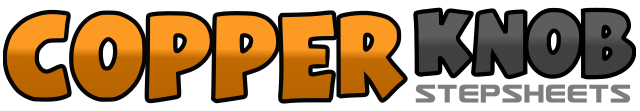 .......Count:24Wand:4Ebene:Beginner.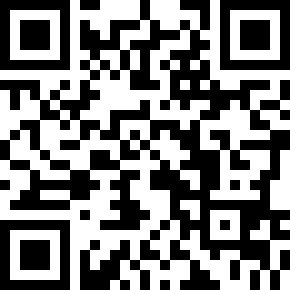 Choreograf/in:Susanne Oates (UK) - January 2017Susanne Oates (UK) - January 2017Susanne Oates (UK) - January 2017Susanne Oates (UK) - January 2017Susanne Oates (UK) - January 2017.Musik:Blue Ain't Your Color - Keith Urban : (CD: Ripcord)Blue Ain't Your Color - Keith Urban : (CD: Ripcord)Blue Ain't Your Color - Keith Urban : (CD: Ripcord)Blue Ain't Your Color - Keith Urban : (CD: Ripcord)Blue Ain't Your Color - Keith Urban : (CD: Ripcord)........“Have You Ever Really Loved a Woman” by Bryan Adams1 2 3Step left a long step to left side. Drag right toward left over two counts.4 5 6Step right a long step to right side. Drag left toward right over two counts.1 2 3Step forward on left. Touch right to right side. Hold.4 5 6Step back on right. Touch left to left side. Hold.1 2 3Step left over right. Sweep right from behind to front over two counts.4 5 6Step right over left. Turn ¼ right, stepping left beside right. Step right to right side. (3o’clock)1 2 3Step left over right. Sweep right from behind to front over two counts.4 5 6Step right over left. Step left to left side. Step right behind left.